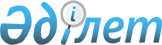 "Қалдықтарды орналастыру объектілері бойынша кадастрлық істерді толтыру нысанын бекіту туралы" Қазақстан Республикасы Энергетика министрінің 2016 жылғы 8 шілдедегі № 306 бұйрығына өзгеріс енгізу туралы
					
			Күшін жойған
			
			
		
					Қазақстан Республикасы Энергетика министрінің 2019 жылғы 6 маусымдағы № 209 бұйрығы. Қазақстан Республикасының Әділет министрлігінде 2019 жылғы 10 маусымда № 18815 болып тіркелді. Күші жойылды - Қазақстан Республикасы Экология, геология және табиғи ресурстар министрінің 2021 жылғы 28 қазандағы № 431 бұйрығымен.
      Ескерту. Күші жойылды - ҚР Экология, геология және табиғи ресурстар министрінің 28.10.2021 № 431 (алғашқы ресми жарияланған күнінен кейін күнтізбелік он күн өткен соң қолданысқа енгізіледі) бұйрығымен.
      БҰЙЫРАМЫН:
      1. "Қалдықтарды орналастыру объектілері бойынша кадастрлық істерді толтыру нысанын бекіту туралы" Қазақстан Республикасы Энергетика министрінің 2016 жылғы 8 шілдедегі № 306 бұйрығына (Нормативтік құқықтық актілерді мемлекеттік тіркеу тізілімінде № 14105 болып тіркелген, "Әділет" ақпараттық-құқықтық жүйесінде 2016 жылғы 26 тамызда жарияланған) мынадай өзгеріс енгізілсін: 
      көрсетілген бұйрықпен бекітілген Қалдықтарды орналастыру объектілері бойынша кадастрлық істерді толтыру нысанында:
      Қалдықтарды орналастыру объектілері бойынша кадастрлық істерде: 
      реттік нөмірлері 1- және 2-жолдар жаңа редакцияда жазылсын:
      "
      2. Қазақстан Республикасы Энергетика министрлігі Қалдықтарды басқаруда мемлекеттік саясат департаменті Қазақстан Республикасының заңнамасында белгіленген тәртіппен:
      1) осы бұйрықты Қазақстан Республикасы Әділет министрлігінде мемлекеттік тіркеуді;
      2) осы бұйрық мемлекеттік тіркелген күнінен бастап күнтізбелік он күн ішінде оны қазақ және орыс тілдерінде ресми жариялау және Қазақстан Республикасы нормативтік құқықтық актілерінің эталондық бақылау банкіне енгізу үшін Қазақстан Республикасы Әділет министрлігінің "Қазақстан Республикасының Заңнама және құқықтық ақпарат институты" шаруашылық жүргізу құқығындағы республикалық мемлекеттік кәсіпорнына жіберуді;
      3) осы бұйрықты Қазақстан Республикасы Энергетика министрлігінің интернет-ресурсында орналастыруды;
      4) осы бұйрық Қазақстан Республикасы Әділет министрлігінде мемлекеттік тіркелгеннен кейін он жұмыс күні ішінде Қазақстан Республикасы Энергетика министрлігінің Заң қызметі департаментіне осы тармақтың 1), 2) және 3) тармақшаларында көзделген іс-шаралардың орындалуы туралы мәліметтерді ұсынуды қамтамасыз етсін.
      3. Осы бұйрықтың орындалуын бақылау жетекшілік ететін Қазақстан Республикасының энергетика вице-министріне жүктелсін.
      4. Осы бұйрық алғашқы ресми жарияланған күнінен кейін күнтізбелік он күн өткен соң қолданысқа енгізіледі.
      "КЕЛІСІЛДІ"
      Қазақстан Республикасы
      Индустрия және инфрақұрылымдық
      даму министрлігі
      "КЕЛІСІЛДІ"
      Қазақстан Республикасы
      Денсаулық сақтау министрлігі
					© 2012. Қазақстан Республикасы Әділет министрлігінің «Қазақстан Республикасының Заңнама және құқықтық ақпарат институты» ШЖҚ РМК
				
1.
облыстың (республикалық маңызы бар қалалардың, астананың) жергілікті атқарушы органының қалдықтарды жинақтауға және жоюға арналған жер учаскесін бөлу туралы шешімі
Шешімнің көшірмесі (қоса беріледі)
2.
жер учаскесі орналасқан жер бойынша өздерінің құзыреті шегінде облыстардың (республикалық маңызы бар қалалардың, астананың), аудандардың (облыстық маңызы бар қалалардың) жергілікті атқарушы органдары, аудандық маңызы бар қалалардың, кенттердің, ауылдардың, ауылдық округтердің әкімдері растаған жер учаскесінің шекараларын белгілеу және жер учаскесіне құқық белгілейтін құжаттардың берілгені туралы анықтама
Анықтаманың көшірмесі (қоса беріледі)".